МІНІСТЕРСТВО ОСВІТИ І НАУКИ УКРАЇНИ Національний авіаційний університет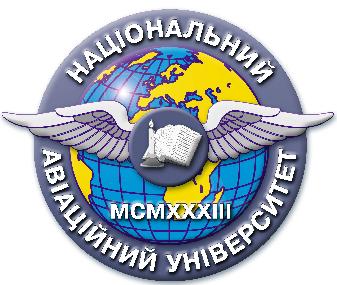 ОСВІТНЬО –НАУКОВА ПРОГРАМА«Кібербезпека» (повна назва освітньо-професійної програми)третього (освітньо-наукового) рівня вищої освітиза спеціальністю 125 - Кібербезпека(шифр та найменування спеціальності)галузі знань 12 - Інформаційні технології(шифр та найменування галузі знань)СМЯ НАУ  ОНП________ – ____ – 2021КИЇВДіє як тимчасова до введення стандарту вищої освіти України за спеціальністю 125 - Кібербезпека, галузі знань 12 – Інформаційні технології для третього (освітньо-наукового) рівня вищої освітиЛИСТ ПОГОДЖЕННЯосвітньо-наукової програмиПЕРЕДМОВАРозроблено робочою групою освітньо-наукової програми (спеціальності 125 - Кібербезпека) у складі:ГАРАНТ ОСВІТНЬОЇ ПРОГРАМИ:Корченко Олександр Григорович		д.т.н., професор, завідуючий кафедрою безпеки інформаційних технологій факультету кібербезпеки, комп'ютерної та програмної інженерії										_______________________ЧЛЕНИ РОБОЧОЇ ГРУПИ:Хорошко Володимир Олексійович		д.т.н., професор, професор кафедри безпеки інформаційних технологій факультету кібербезпеки, комп'ютерної та програмної інженерії										_______________________Казмирчук Світлана Володимирівна	д.т.н., доцент, завідуючий кафедрою комп'ютерних системи захисту інформації факультету кібербезпеки, комп'ютерної та програмної інженерії										_______________________Хохлачова Юлія Євгеніївна		к.т.н., доцент, доцент кафедри безпеки інформаційних технологій факультету кібербезпеки, комп'ютерної та програмної інженерії										_______________________Паращук Тарас Іванович		здобувач вищої освіти (аспірант, спеціальність 125 – Кібербезпека)										_______________________Куліковський Антон Володимирович	здобувач вищої освіти (аспірант, спеціальність 125 – Кібербезпека)										_______________________ЗОВНІШНІ СТЕЙКХОЛДЕРИ:Гавриленко Олексій Вадимович		к.т.н., начальник управління Департаменту захисту інформації (Адміністрація Держспецзв'язку), Україна										_______________________Гребенюк Віталій Миколайович		д.ю.н., старший дослідник, начальник науково-дослідної лабораторії №2, заступник директора науково-організаційного центру (Національна академія Служби безпеки), Україна										_______________________Біскупський Андрій Вікторович		державний інспектор з авіаційного нагляду за безпекою авіації (Державна авіаційна служба), Україна										_______________________Педченко Євгеній Максимович		Pre-SaleEngineer, ТОВ “ІНТРАСИСТЕМС”, Україна										_______________________Рівень документа – 3бПлановий термін між ревізіями – 1 рікКонтрольний примірник 1. Профіль освітньо-наукової програми2. Перелік компонентів освітньо-наукової програмита їх логічна послідовність2.1. Перелік компонентів*Реалізація права здобувачів вищої освіти на вільний вибір навчальних дисциплін та створення індивідуальної освітньої траєкторії регламентується законом України «Про вищу освіту» та внутрішніми нормативними актами НАУ.4. Наукова складова3. Форма атестації здобувачів вищої освітиПідсумкова атестація здобувачів вищої освіти за освітньо-науковою програмою Підготовки докторів філософії спеціальності 125 - Кібербезпека проводиться у формі у дисертаційної роботи та завершується видачею документа встановленого зразка про присудження йому ступеня доктора філософії з присвоєнням кваліфікації «Доктор філософії з кібербезпеки».Відповідно до п. 30 «Порядку підготовки здобувачів вищої освіти ступеня доктора філософії та доктора наук», затвердженого Постановою КМУ № 261 від 23.03.2016 р.:3.1. Атестація здобувачів вищої освіти ступеня доктора філософії здійснюється постійно діючою або разовою спеціалізованою вченою радою на підставі публічного захисту наукових досягнень у формі дисертації.3.2. Стан готовності дисертації аспіранта до захисту визначається науковим керівником (або консенсусним рішенням двох керівників);3.3. Обов’язковою умовою допуску до захисту є успішне виконання аспірантом його індивідуального навчального плану та індивідуального плану наукової роботи.4. Матриця відповідності програмних компетентностейкомпонентам освітньо-наукової програми5. Матриця забезпечення програмних результатів навчання відповідними компонентами освітньої програми(Ф 03.02 - 01)АРКУШ ПОШИРЕННЯ ДОКУМЕНТА (Ф 03.02 - 02)АРКУШ ОЗНАЙОМЛЕННЯ З ДОКУМЕНТОМ(Ф 03.02 - 03)АРКУШ ОБЛІКУ ЗМІН(Ф 03.02 - 04)АРКУШ РЕЄСТРАЦІЇ РЕВІЗІЙОсвітньо-наукова програмаЗатверджена Вченою радоюНаціонального авіаційного університетупротокол №___від__________2021 р.Вводиться в дію наказом ректораРектор___________________ М. Луцький Наказ №___від__________2021 р.ПОГОДЖЕНОНауково-методичною радою  Національного авіаційного університетуПротокол №___від «_____»___________2021 р.Голова науково-методичної ради __________________ / Полухін А. В.ПОГОДЖЕНОВченою радою факультету кібербезпеки, комп'ютерної та програмної інженеріїПротокол №___від «_____» ___________2021 р.Голова вченої ради факультету __________________ / Нестеренко К.С.ПОГОДЖЕНОВ.о. проректора з наукової роботи__________________ / Радченко О.В.від «_____»___________2021 р.ПОГОДЖЕНОКафедрою безпеки інформаційних технологійПротокол №___від «_____» ___________2021 р.Завідувач кафедри__________________ / Корченко О.Г.ПОГОДЖЕНОНауковим товариством студентів, докторантів та молодих учених НАУПротокол №___від «_____» ___________2021 р.Голова Наукового товариства студентів, докторантів та молодих вчених НАУ__________________ / Одарченко Р. С.Розділ 1. Загальна інформаціяРозділ 1. Загальна інформаціяРозділ 1. Загальна інформація1.1Повна назва закладу вищої освіти та структурного підрозділуНаціональний авіаційний університетФакультет кібербезпеки, комп’ютерної та програмної інженеріїКафедра безпеки інформаційних технологій1.2Ступінь вищої освіти та назва кваліфікації мовою оригіналуДоктор філософії / Doctor of Philosophy (Ph.D)Доктор філософії з кібербезпеки / Doctor of Philosophy of Cybersecurity 1.3Офіційна назва освітньо-наукової програмиОсвітньо-наукова програма “Кібербезпека”1.4Тип диплому та обсяг освітньо-наукової програмиДиплом доктора філософії, одиничний; перший науковий ступінь, що здобувається на третьому (освітньо-науковому) рівні вищої освіти; 4 академічних роки; освітня складова – 50 кредитів ЄКТС.1.5Акредитаційна інституціяНаціональне агентство забезпечення якості вищої освіти1.6Період акредитаціїПідлягає акредитації вперше1.7Цикл / рівеньТретій (освітньо-науковий) рівеньQF for EHEA – третій цикл, EQF for LLL – 8 рівень; НРК України – 8 рівень1.8ПередумовиНаявність освітнього ступеня магістра або освітньо-кваліфікаційного рівня спеціаліст спеціальності 125 Кібербезпека чи спорідненої / еквівалентної спеціальності (зокрема, за результатами процедури визнання іноземних документів про освіту для іноземців)1.9Форма навчанняІнституційна з елементами дистанційної: очна, заочна1.10Мови викладанняУкраїнська та / або англійська1.11Інтернет-адреса постійного розміщення опису освітньо-наукової програмиhttps://nau.edu.ua/ua/menu/quality/ects/zagalna-informatsiya/informatsiya-po-osvitnih-programah.htmlРозділ 2. Ціль освітньо-наукової програмиРозділ 2. Ціль освітньо-наукової програмиРозділ 2. Ціль освітньо-наукової програми2.1Ціллю освітньо-наукової програми Підготовки Докторів Філософії за спеціальністю 125 Кібербезпека є відтворення інтелектуального потенціалу держави шляхом підготовки висококваліфікованих на національному та міжнародному рівнях наукових кадрів з Кібербезпеки для наукових та освітніх установ, органів державної влади та управління, підприємств усіх форм власності в галузі 12 - Інформаційних технологій та інших галузей через генерацію нових знань та інноваційних ідей на основі інтеграції та інтернаціоналізації освіти, досліджень і практики, а також формування у здобувачів вищої освіти (аспірантів) цінностей фаховості, прозорості, чесності та відкритості, соціальної відповідальності за результати наукової та науково-педагогічної діяльності перед суспільством, принципів міждисциплінарного підходу, розвитку і трансферу наукових досліджень.ОП «Кібербезпека» відповідає місії НАУ. У освітньо-наукової програми немає аналогів серед ЗВО України.Ціллю освітньо-наукової програми Підготовки Докторів Філософії за спеціальністю 125 Кібербезпека є відтворення інтелектуального потенціалу держави шляхом підготовки висококваліфікованих на національному та міжнародному рівнях наукових кадрів з Кібербезпеки для наукових та освітніх установ, органів державної влади та управління, підприємств усіх форм власності в галузі 12 - Інформаційних технологій та інших галузей через генерацію нових знань та інноваційних ідей на основі інтеграції та інтернаціоналізації освіти, досліджень і практики, а також формування у здобувачів вищої освіти (аспірантів) цінностей фаховості, прозорості, чесності та відкритості, соціальної відповідальності за результати наукової та науково-педагогічної діяльності перед суспільством, принципів міждисциплінарного підходу, розвитку і трансферу наукових досліджень.ОП «Кібербезпека» відповідає місії НАУ. У освітньо-наукової програми немає аналогів серед ЗВО України.Розділ 3. Характеристика освітньо-професійної (наукової) програмиРозділ 3. Характеристика освітньо-професійної (наукової) програмиРозділ 3. Характеристика освітньо-професійної (наукової) програми3.1Предметна область (Об’єкт діяльності, теоретичний зміст)Галузь знань – 12 - Інформаційні технологіїСпеціальність (освітня)  – 125 Кібербезпека3.2Орієнтація освітньо-наукової програмиАкадемічна відповідно до Міжнародної стандартної класифікації освіти (ISCED 2011 / UNESCO)3.3Основний фокус освітньо-наукової програмиФормування у здобувачів вищої освіти (аспірантів) здатності розв’язувати комплексні проблеми професійної та / або дослідницько-інноваційної діяльності в області Кібербезпеки та інших галузях, що передбачає глибоке переосмислення наявних та створення нових цілісних знань та / або професійної практики.3.4Особливості освітньо-наукової програми1. Організаційне забезпечення підготовки докторів філософії здійснюється через аспірантуру Національного авіаційного університету. 2. Організація освітньо-наукового процесу на основі системи методів проблемно-розвиваючого навчання та методології наукових досліджень, яка ґрунтується на принципах цілеспрямованості, бінарності (безпосередня взаємодія викладача та аспіранта, наукового керівника та аспіранта, наукового керівника та викладача для корекції процесу підготовки кожного аспіранта залежно від його індивідуальних потреб), показовому, діалогічному, евристичному, дослідницькому та програмованому методах.3. Диференціація років підготовки за спрямованістю:перший та другий рік підготовки – домінування освітньої складової у поєднанні за науковою;третій та четвертий рік підготовки – домінування наукової складової у поєднанні з освітньою (науково-педагогічною діяльністю).4. Можливість зарахування до 5 кредитів ЄКТС включно (10 % від загального обсягу програми) та результатів навчання, отриманих у неформальній освіті (наприклад, курси Prometheus, Coursera, Cisco, соціально-освітній проєкт «Upgradey-ourselfwithlifecell», курси від компаній акредитованих міжнародними рейтингами Gartner, Forrester тощо) за таких умов:зарахування кредитів для обов’язкових освітніх компонентів – не більше 50 % від обсягу кредитів для кожного окремого компонента (з метою досягнення компетентностей та програмних результатів навчання, які забезпечує цей компонент; пп. 4, 5 програми);результати навчання, отримані у неформальній освіті, повинні співпадати або бути близькими за змістом до програмних результатів навчання (п. 5 програми), які забезпечує компонент, за яким зараховуються кредити, отримані у неформальній освіті;зарахування кредитів для вибіркових освітніх компонентів – додаткові обмеження та умови відсутні.Розділ 4. Придатність випускників до працевлаштування та подальшого навчанняРозділ 4. Придатність випускників до працевлаштування та подальшого навчанняРозділ 4. Придатність випускників до працевлаштування та подальшого навчання4.1Придатність до працевлаштуванняВипускник може працювати на посадах, пов’язаних з дослідницько-інноваційною, професійною та науково-педагогічною діяльністю в області 1495 Менеджери (управителі) систем з інформаційної безпеки, 3439 Фахівець із організації інформаційної безпеки відповідно до Класифікатора професій ДК 003:2010 з урахуванням цілі (п. 2.1) та фокусу програми (п. 3.3)4.2Подальше навчанняПраво на продовження освіти у докторантурі. Набуття додаткових кваліфікацій у системі післядипломної освітиРозділ 5. Викладання та оцінюванняРозділ 5. Викладання та оцінюванняРозділ 5. Викладання та оцінювання5.1Викладання та навчання (методи, методики, технології, інструменти та обладнання)1.Підвищення інтенсивності навчального процесу при підготовці фахівців освітньо-наукового ступеня докторі філософії.2.Сприяння посиленню ролі методів активного пізнання у навчальному процесі здобувачів вищої освіти (аспірантів).3.Підвищення ефективності навчання за рахунок індивідуалізації здобутих навичок здобувачів освіти.4.Сприяння підвищенню інформатизації суспільства по оволодінню методологією наукової та педагогічною роботою.5.Розвивання уміння, навичок та інших компетентностей здобувачів ступеня доктора філософії, що є необхідними для здійснення самостійних наукових досліджень, розв’язання комплексних проблем у галузі професійної та дослідницько-інноваційної діяльності.6.Сприяння розвитку комунікативних здібностей аспірантів.7.Науковим керівникам - систематично контролювати виконання освітньо-наукової програми та навчального плану підготовки фахівців освітньо-наукового ступеня доктора філософії, здійснювати систематичне керівництво самостійного наукового дослідження аспіранта, аналізувати його результати, а також контролювати хід виконання індивідуального плану наукової роботи аспіранта.5.2ОцінюванняОцінюванню в балах з дисципліни підлягає рівень знань, умінь і навичок аспірантів, що визначається при проведенні контрольних заходів у ході навчального процесу згідно з відповідними критеріями.Контрольні заходи включають поточний та підсумковий контроль.Поточний контроль - оцінювання рівня знань, умінь і навичок аспірантів, що здійснюється в ході навчального процесу проведення проведенням усного опитування, контрольної роботи, тестування, колоквіуму тощо.Результати поточного контролю реєструються в журналі викладача.Підсумковий контроль проводиться з метою оцінювання результатів навчання на певному рівні вищої освіти або на окремих його завершальних етапах.Підсумковий контроль враховує семестровий контроль і атестацію здобувачів вищої освіти.Атестація осіб, які здобувають ступінь доктора філософії, здійснюється після успішного виконання здобувачами освітньої програми на певному рівні.Семестровий контроль проводиться у формі диференційованого заліку з конкретної дисципліни в обсязі матеріалу, визначеному навчальною програмою.У випадку, коли формою підсумкового контролю з дисципліни є диференційований залік, залікова оцінка визначається в балах за результатами виконання всіх видів навчальної роботи протягом семестру.До складання диференційованого заліку з кожної дисципліни допускаються всі аспіранти, які виконали навчальний план з цієї дисципліни, а також стану їхніх справ з інших дисциплін.Аспірантам, які не виконали навчальний план з дисципліни, викладач визначає обсяг додаткової роботи для вивчення цієї дисципліни і термін складання диференційованого заліку. Диференційований залік ці аспіранти складають після закінчення заліково-екзаменаційної сесії за умови повного виконання навчального плану з дисципліни. Розділ 6. Програмні компетентностіРозділ 6. Програмні компетентностіРозділ 6. Програмні компетентності6.1Інтегральна компетентність (ІК)Здатність розв’язувати комплексні проблеми в галузі професійної та / або дослідницько-інноваційної діяльності за спеціальністю 125 - Кібербезпеки, що передбачає глибоке переосмислення наявних та створення нових цілісних знань та / або професійної практики.6.2Загальні компетентності (ЗК)ЗК01. Розуміння історії, джерел і форм наукової раціональності.ЗК02. Аксіологічний аналіз інтелектуальних і суспільних процесів.ЗК03. Вміння логічно й стилістично правильно видобувати письмові й усні тексти довільної тематики.ЗК04. Вміння ефективно і переконливо доносити свою думку до слухача.ЗК05. Наукова доброчесність і етика науки.ЗК06. Соціальна відповідальність інтелектуала.6.3Спеціальні (фахові) компетентності (СК)СК01. Здатність розробляти задачі математичного моделювання та удосконалювати сучасні інформаційні технологіїСК02. Здатність застосовувати сучасні інформаційні технології, бази даних та інші електронні ресурси, спеціалізоване програмне забезпечення у науковій та навчальній діяльності.СК03. Здатність здійснювати науково-педагогічну діяльність у вищій освіті та застосовувати інноваційні освітні технології вищої школи.СК04. Здатність до системного наукового світогляду, загальнокультурного кругозору, застосування сучасних методологій та методів наукової діяльності за фахом.СК05. Здатність дотримуватись етики досліджень, а також правил академічної доброчесності в наукових дослідженнях та науково-педагогічній діяльності.СК06. Здатність ініціювати, розробляти і реалізовувати комплексні інноваційні наукові проекти в Кібербезпеці та дотичні до неї міждисциплінарні проекти, застосовувати сучасні методи наукометрії та лідерство під час їх реалізації.СК07. Здатність усно і письмово презентувати та обговорювати результати наукових досліджень та інноваційних розробок українською та англійською мовами.СК08. Здатність до свідомої самоосвіти; здатність до критики й самокритики; креативність, здатність до системного мислення.СК09. Здатність до практичного застосування теоретичних основ професійної діяльності: уміння здійснювати системний аналіз освітніх процесів і явиш: методична готовність до популяризації педагогічних інновацій.СК10.	Здатність до проектування цілей навчання й прогнозування шляхів професійного становлення майбутнього спеціаліста; уміння конструювати методичні підходи і здатність передбачати можливі результати їх впровадження; володіння методами, технологіями, способами педагогічної взаємодії, методами навчання; уміння відбирати ефективні технології навчання та виховання; здатність використовувати засвоєнні знання для проектування новітніх педагогічних технологійРозділ 7. Програмні результати навчанняРозділ 7. Програмні результати навчанняРозділ 7. Програмні результати навчання7.1Програмні результати навчання (ПР)ПР01. Розуміння сучасних методологічних і теоретичних основ безпеки інформаційних і комунікаційних систем, технічного захисту інформації, управління інформаційною безпекоюПР02. Володіти навичками творчого використання евристичних прийомів і алгоритмів, методів і засобів теоретичних і прикладних дисциплін, сучасних можливостей обчислювальної техніки і прикладного програмного забезпечення для розв’язання практичних задач забезпечення захисту інформаціїПР03. Здатність використовувати професійно профільовані знання в галузі математики (математичної статистики) для статистичної обробки експериментальних даних і математичного моделювання у сфері захисту інформаціїПР04. Здатність використовувати математичний апарат для дослідження і розвитку методів і засобів аналізу та оцінювання ризиків інформаційної безпекиПР05. Здатність використовувати математичний апарат для освоєння теоретичних основ і практичного використання методів та засобів виявлення вторгнень в інформаційні системи.ПР06. Здатність використовувати теоретичні знання й практичні навички з математики, фізики, електроніки, програмування для розвитку теорії й методів забезпечення безпеки інформації в інформаційних і комунікаційних системахПР07. Здатність використовувати професійно профільовані знання й практичні навички у галузі механіки, фізики, електрики, магнетизму, оптики, ядерної фізики для дослідження у сфері технічного захисту інформаціїПР08. Уміння проводити вимірювальний експеримент й оцінювання його результатів на основі знань про сучасні методи метрології й стандартизації, а також використання методів аналізу й діагностики стану програмно-апаратних засобів і систем захисту інформаціїПР09. Уміння проводити дослідження з виявлення й блокування каналів несанкціонованого доступу до інформації, джерел і способів дестабілізуючого впливу на інформаціюПР10. Уміння проводити експериментальні дослідження щодо виявлення наявних загроз інформації в автоматизованих системах ПР11. Здатність використовувати знання у галузі інформаційної безпеки для аналізу різного роду загроз, зокрема, інформаційному простору, а також вміння розробляти та досліджувати моделі загроз безпекиПР12. Здатність використовувати знання, уміння та навички розроблення систем управління інформаційною безпекоюПР13 Здатність використовувати знання про суб’єкти інформаційної безпеки та інформаційні аспекти кібербезпеки для захисту від терористичної діяльності та гібридних війнПР14. Вміти використовувати методи та засоби обробки та кодування інформаційних сигналів.ПР15. Розуміння принципів функціонування систем і засобів криптографічного, стеганографічного та технічного захисту інформації, а також систем управління інформаційною безпекоюПР16 Уміння обробляти отримані результати, аналізувати й осмислювати їх відповідно до наявних наукових і технологічних досягнень, представляти результати роботи й обґрунтовувати запропоновані рішення на сучасному науково-технічному рівніПР17. Уміння відслідковувати тенденції й напрямки розвитку інформаційної та кібербезпеки, а також суміжних і прикладних областейПР18. Володіти навичками роботи в стандартному та спеціалізованому програмному забезпеченні для обробки та аналізу даних, що захищаютьсяПР19. Володіти навичками проектування систем захисту інформації за допомогою сучасних технологійРозділ 8. Ресурсне забезпечення реалізації програмиРозділ 8. Ресурсне забезпечення реалізації програмиРозділ 8. Ресурсне забезпечення реалізації програми8.1Кадрове забезпечення1. Наукове керівництво аспірантом здійснюється активним дослідником, який має публікації з теми, що відповідає темі дисертаційного дослідження аспіранта, результати наукової роботи керівника публікуються чи практично впроваджуються не рідше, ніж раз на два роки.2. До наукового керівництва аспірантами не допускаються особи, які були притягнуті до відповідальності за порушення академічної доброчесності.3. До додаткового наукового консультування аспірантів за необхідності (відповідно до їх потреб) може бути залучений будь-який науково-педагогічний чи науковий працівник факультету аеронавігації, електроніки та телекомунікацій НАУ (структурний підрозділ, який забезпечує реалізацію освітньо-наукової програми відповідно до п. 1.1) з організаційним забезпеченням такого залучення з боку гаранта освітньо-наукової програми та декана зазначеного факультету.4. Навчальні дисципліни та інші освітні компоненти освітньо-наукової програми викладаються та забезпечуються науково-педагогічними та науковими працівниками, наукова діяльність яких (публікації, НДР, гранти, стажування тощо) відповідає змісту зазначених навчальних дисциплін та інших освітніх компонентів, які ними викладаються та / або забезпечуються.5. Представники академічної та наукової спільноти, зокрема міжнародної, а також роботодавці залучаються до організації та реалізації освітнього процесу та / або наукового консультування аспірантів.6. Ураховуються вимоги п. 30 Ліцензійних умов провадження освітньої діяльності (Постанова КМУ від 30.12.2015 р. № 1187).8.2Матеріально-технічнезабезпеченняДля реалізації освітньої діяльності за освітньо-науковою програмою та здійснення наукових досліджень може бути залучене за необхідності (відповідно до потреб аспірантів та потреб реалізації освітніх компонентів) будь-яке обладнання та програмне забезпечення лабораторій та аудиторний фонд кафедр Безпеки інформаційних технологій, а також Комп’ютеризованих систем захисту інформації, які входять до складу факультету Кібербезпеки, комп’ютерної та програмної інженерії.Національного авіаційного університету (структурний підрозділ, який забезпечує реалізацію освітньо-наукової програми відповідно до п. 1.1).В Університеті наявна вся необхідна соціально-побутова інфраструктура (гуртожитки, їдальня, спортивні зали та відкриті спортивні майданчики, тренажерні зали, медичний комплекс), кількість місць в гуртожитках відповідає вимогам.8.3Інформаційне та навчально-методичнезабезпеченняНавчально-методичні матеріали навчальних дисциплін (конспекти лекцій, лабораторні практикуми тощо), репозитарій НАУ (https://er.nau.edu.ua), ресурси Науково-технічної бібліотеки НАУ (http://www.lib.nau.edu.ua), безоплатні з локальної мережі університету доступ до повнотекстових ресурсів видавництва Springer, а також повнофункціональний доступ до наукометричних баз даних Scopus та WebofScience; для публікації та апробації результатів наукових досліджень аспірантів – фахові наукові журнали НАУ (http://jrnl.nau.edu.ua, http://jrnl.nau.edu.ua/index.php/ZI, http://jrnl.nau.edu.ua/index.php/Infosecurity), конференції “Безпека інформаційних технологій (ITsec)”, “Безпека ресурсів інформаційних систем (SITS)”, “Актуальні питання забезпечення кібербезпеки та захисту інформації (CICSIS)”, “Стан та удосконалення безпеки інформаційно-телекомунікаційних систем (SITS)”, організатором чи співорганізатором яких є НАУ та публікації в яких індексуються наукометричними базами даних Scopus та WebofScience (http://ieee.nau.edu.ua).Розділ 9. Академічна мобільністьРозділ 9. Академічна мобільністьРозділ 9. Академічна мобільність9.1Національна кредитна мобільністьВідповідно до Положення про порядок реалізації права на академічну мобільність у Національному авіаційному університеті, введеного в дію наказом ректора від 09.07.2019 р. № 336/од. Програми міжнародної академічної мобільності Erasmus+, Mevlana.9.2Міжнародна кредитна мобільністьВідповідно до Положення про порядок реалізації права на академічну мобільність у Національному авіаційному університеті, введеного в дію наказом ректора від 09.07.2019 р. № 336/од. Програми міжнародної академічної мобільності Erasmus+, Mevlana.9.3Навчання іноземних здобувачів вищої освітиРеалізація освітньої та наукових складових освітньо-наукової програми англійською мовою для іноземців та осіб без громадянства (за потреби), врахування особливостей передумов, викладених у п. 1.8, умови вступу для іноземців та осіб без громадянства регулюються Правилами прийому до аспірантури та докторантури Національного авіаційного університету .(Код н/дКомпоненти освітньо-наукової програмиКомпоненти освітньо-наукової програмиКількістькредитівФормапідсумковогоконтролюСеместрСеместр1223455Обов’язкові компонентиОбов’язкові компонентиОбов’язкові компонентиОбов’язкові компонентиОбов’язкові компонентиОбов’язкові компонентиОбов’язкові компоненти1.1Цикл дисциплін з оволодіння загальнонауковими (філософськими) компетентностямиЦикл дисциплін з оволодіння загальнонауковими (філософськими) компетентностямиОК1.1.1Філософія науки та інноваційФілософія науки та інновацій3Екзамен111.2Цикл дисциплін із набуття універсальних навичок дослідника та викладачаЦикл дисциплін із набуття універсальних навичок дослідника та викладачаОК1.2.1Правове, економічне та інформаційне забезпечення наукових досліджень Правове, економічне та інформаційне забезпечення наукових досліджень 3Диф. залік111.3Цикл дисциплін із оволодіння глибинними знаннями зі спеціальності Цикл дисциплін із оволодіння глибинними знаннями зі спеціальності ОК1.3.1Наукові засади управління інформаційною безпекоюНаукові засади управління інформаційною безпекою4Диф. залік22ОК1.3.2Методи і засоби аналізу та оцінювання ризиків інформаційної безпекиМетоди і засоби аналізу та оцінювання ризиків інформаційної безпеки3Екзамен331.4Цикл дисциплін зі здобуття мовних компетентностейЦикл дисциплін зі здобуття мовних компетентностейОК1.4.1Англійська мова наукового спрямуванняАнглійська мова наукового спрямування6Екзамен111.5Цикл практичної підготовкиЦикл практичної підготовкиОК1.5.1Фахова науково-педагогічна практика Фахова науково-педагогічна практика 6Диф. залік22Дисертаційна робота доктора філософіїДисертаційна робота доктора філософіїЗахист88Загальний обсяг обов’язкових компонентів:Загальний обсяг обов’язкових компонентів:Загальний обсяг обов’язкових компонентів:25 кредитів ЄКТС25 кредитів ЄКТС25 кредитів ЄКТС25 кредитів ЄКТСВибіркові компоненти*Вибіркові компоненти*Вибіркові компоненти*Вибіркові компоненти*Вибіркові компоненти*Вибіркові компоненти*Вибіркові компоненти*Вибірковий блок 1Вибірковий блок 1Вибірковий блок 1Вибірковий блок 1Вибірковий блок 1Вибірковий блок 1ВК1ВК1Сучасні методи викладання у вищій школі3Диф. залік2ВК2ВК2Менеджмент3Диф. залік2Вибірковий блок 2Вибірковий блок 2Вибірковий блок 2Вибірковий блок 2Вибірковий блок 2Вибірковий блок 2ВК3ВК3Інноваційні методи прийняття рішень в соціотехнічних та соціокультурних системах3Диф. залік2ВК4ВК4Когнітивні технології прогнозування стану соціотехнічних та соціокультурних систем3Диф. залік2Вибірковий блок 3Вибірковий блок 3Вибірковий блок 3Вибірковий блок 3Вибірковий блок 3Вибірковий блок 3ВК5ВК5Технології виявлення злоякісного програмногозабезпечення3Диф. залік4ВК6ВК6Теорія захисту інформаційних ресурсів обмеженого доступу3Диф. залік4Вибірковий блок 4Вибірковий блок 4Вибірковий блок 4Вибірковий блок 4Вибірковий блок 4Вибірковий блок 4ВК7ВК7Методи і засоби аналізу та оцінювання ризиків інформаційної безпеки4Екзамен2ВК8ВК8Технології виявлення вразливостей мережевихресурсів4Екзамен2Вибірковий блок 5Вибірковий блок 5Вибірковий блок 5Вибірковий блок 5Вибірковий блок 5Вибірковий блок 5ВК9ВК9Методи та засоби виявлення вторгнень в інформаційних системах6Екзамен3ВК10ВК10Методи та засоби обробки та кодування інформаційних сигналів6Екзамен3Вибірковий блок 6Вибірковий блок 6Вибірковий блок 6Вибірковий блок 6Вибірковий блок 6Вибірковий блок 6ВК11ВК11Методи та засоби компресії цифрових сигналів6Диф. залік4ВК12ВК12Технології забезпечення безпеки мережевоїінфраструктури6Диф. залік4Загальний обсяг вибіркових компонент 25 кредитів ЄКТСЗагальний обсяг вибіркових компонент 25 кредитів ЄКТСЗагальний обсяг вибіркових компонент 25 кредитів ЄКТСЗагальний обсяг вибіркових компонент 25 кредитів ЄКТСЗагальний обсяг вибіркових компонент 25 кредитів ЄКТСЗагальний обсяг вибіркових компонент 25 кредитів ЄКТСЗагальний обсяг освітньої складової освітньо-наукової програми 50 кредитів ЄКТСЗагальний обсяг освітньої складової освітньо-наукової програми 50 кредитів ЄКТСЗагальний обсяг освітньої складової освітньо-наукової програми 50 кредитів ЄКТСЗагальний обсяг освітньої складової освітньо-наукової програми 50 кредитів ЄКТСЗагальний обсяг освітньої складової освітньо-наукової програми 50 кредитів ЄКТСЗагальний обсяг освітньої складової освітньо-наукової програми 50 кредитів ЄКТСРік підготовкиЗміст наукової роботи здобувача вищої освіти (аспіранта)Форма контролюПерший рікВибір теми дисертаційного дослідження аспіранта, формування індивідуального плану роботи здобувача вищої освіти; виконання дисертаційної роботи під керівництвом наукового керівника; підготовка та подання до друку не менше однієї публікації за темою дисертації та участь у науково-практичних конференціях (семінарах) з публікацією тез доповідейЗатвердження на вченій раді факультету / інституту, звітування двічі на рік про виконання індивідуального плану аспіранта Другий рікВиконання під керівництвом наукового керівника дисертаційного дослідження; підготовка та подання до друку не менше однієї публікації за темою дисертації відповідно чинних вимог; участь у науково-практичних конференціях (семінарах) з публікацією тез доповідейЗвітування про хід виконання індивідуального плану аспіранта двічі на рікТретій рікВиконання під керівництвом наукового керівника дисертаційної роботи; підготовка та подання до друку не менше двох публікації за темою дисертації відповідно чинних вимог; участь у науково-практичних конференціях (семінарах) з публікацією тез доповідейЗвітування про хід виконання індивідуального плану аспіранта двічі на рікЧетвертий рікЗавершення та оформлення дисертаційної роботи, підведення підсумків щодо повноти висвітлення результатів дисертації у наукових статтях відповідно чинних вимог; подання документів на попередню експертизу дисертації; підготовка наукової доповіді для підсумкової атестації (захисту дисертації) Звітування про хід виконання індивідуального плану аспіранта двічі на рік.Надання висновку про наукову новизну, теоретичне та практичне значення результатів дисертаційного дослідженняОК 1.1.1ОК 1.1.3ОК 1.3.1ОК 1.3.2ОК 1.4.1ОК 1.5.1ВК1ВК2ВК3ВК4ВК5ВК6ВК7ВК9ВК10ВК11ВК12ЗК01XXXXXXXXXЗК02XXXXXXЗК03XXXXXXXXXXXЗК04XXXXXXXXЗК05XXXXЗК06XXXXXСК01XXXXXXСК02XXXСК03XXXXСК04XXXСК05XXXСК06XXXXXСК07XXXXXXXСК08XXXXСК09XXXСК10XXXXXОК 1.1.1ОК 1.1.3ОК 1.3.1ОК 1.3.2ОК 1.4.1ОК 1.5.1ВК1ВК2ВК3ВК4ВК5ВК6ВК7ВК9ВК10ВК11ВК12ПР01XXXXXXXXПР02XXXXXXXПР03XXПР04XXXXXXXПР05XXXXXXXXПР06XXXПР07XXXXXXXXXПР08XXXXXПР09XXXXXXXПР10XXXXXXXXПР11XXXXXXПР12XXXXXXXXXПР13XXXXXXXПР14XXXXXXПР15XXXПР16XXXXXXXПР17XXXXПР18XXXXXXПР19XXXXXX№прим.Куди передано (підрозділ)Дата видачіП.І.Б. отримувачаПідпис отримувачаПримітки№ пор.Прізвище, ім’я, побатьковіПідпис ознайомленої особиДата ознайом-ленняПримітки№ зміни№ листа (сторінки)№ листа (сторінки)№ листа (сторінки)№ листа (сторінки)Підпис особи, якавнесла змінуДата внесення зміниДата введення зміни№ змінизміненогозаміненогоновогоанульованогоПідпис особи, якавнесла змінуДата внесення зміниДата введення зміни№ пор.Прізвище, ім’я, по батьковіДата ревізіїПідписВисновок щодо адекватності